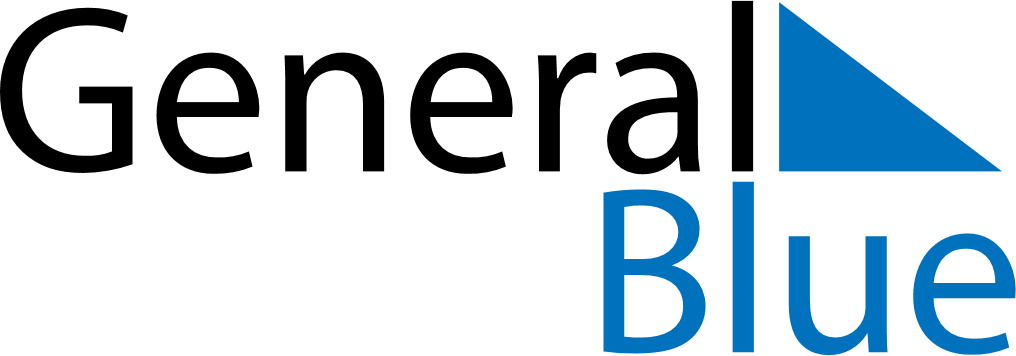 February 2023February 2023February 2023February 2023CameroonCameroonCameroonMondayTuesdayWednesdayThursdayFridaySaturdaySaturdaySunday123445678910111112Youth DayYouth Day131415161718181920212223242525262728